OBSERVAÇÃO IMPORTANTE: Em caso de um número elevado de inscrições de relatos de experiências, serão selecionados 2 (dois) relatos por cada Câmpus para apresentação oral no evento, os demais serão publicados como resumos. Os autores serão comunicados por e-mail sobre a apresentação.TÍTULO DO RELATO DE EXPERIÊNCIA(Times New Roman 14, negrito, centralizado, espaçamento simples)(um espaço simples, Times New Roman 14 entre o título e os dados dos autores)COSTA, João da Silva1; LOPES, Maria Joaquina2(Dois espaços simples entre os dados dos autores e dados das instituições, Times New Roman 12, negrito, centralizado, espaçamento simples - O nome do apresentador deve ser sublinhado, como o exemplo acima)1Instituto Federal de Educação, Ciência e Tecnologia Sul-rio-grandense – Câmpus Venâncio Aires. xxxx@ifsul.edu.br; 2Universidade Federal do Rio Grande. xxxx@gmail.com (Times New Roman 10, normal, centralizado, espaçamento simples, dois espaços simples entre os dados das instituições e resumo) RESUMO: instruções para submissão de trabalhos ao II Seminário sobre Acesso, Permanência e Êxito do IFSul a ser realizado nos dias 15, 16 e 17 de dezembro de 2020. Os autores submeterão seus trabalhos no formato de relato de experiência (este modelo). O resumo deve ser sintético, curto e objetivo. Deverá apresentar de forma breve o contexto, os objetivos, desenvolvimento e principais resultados, apontando especialmente para as lições aprendidas na experiência. Os autores devem privilegiar a exposição de dados obtidos no trabalho, deixando para o restante do texto informações conceituais, contexto, estado da arte, etc. Os autores devem deixar claro no resumo, qual o objetivo geral do trabalho. Para a submissão de trabalho os autores devem seguir estritamente as recomendações contidas neste documento. O resumo do trabalho deverá possuir, no mínimo, 1.000 e no máximo 2.000 caracteres com espaços. (Times New Roman 11, normal, justificado, espaçamento simples, intervalo de um espaço simples entre resumo e palavras-chave).Palavras-chave: No mínimo 3 e no máximo 5 palavras. Por exemplo: Trabalho científico. Formatação. Congresso. (Times New Roman 11, normal, justificado, espaçamento simples e dois espaços simples entre palavras-chave e o início do texto [INTRODUÇÃO]).1. CONTEXTO (Times New Roman 11; espaçamento simples no texto; caixa alta nos títulos principais e negrito; numerada e um espaço simples entre títulos e parágrafos do texto)	Neste item, deverá ser informado onde, em qual período e com quais objetivos foi realizada a experiência.É com satisfação que apresentamos este texto para que os autores possam submeter, de forma padronizada, os trabalhos para o I Seminário sobre Acesso, Permanência e Êxito do IFSul a ser realizado nos dias 25 e 26 de abril de 2019. Neste modelo são apresentadas as principais diretrizes para a elaboração dos trabalhos no que diz respeito à apresentação gráfica, à estrutura e ao procedimento para a sua submissão. Este documento já possui a formatação de estilos personalizados para a elaboração do texto. O autor pode, portanto, utilizar este arquivo como modelo para esta finalidade, ou seja, pode-se transcrever o trabalho neste arquivo que já apresenta a formatação adequada.O texto deve ser configurado em folha do tamanho A4 (21 cm x 29,7 cm), em duas colunas (largura 7,8 cm e espaçamento 0,4 cm), com numeração das páginas e todas as margens 2,5 cm. O texto deve ser escrito em Times New Roman 11, normal, justificado e espaçamento simples. O relato de experiência terá no mínimo 2 páginas e no máximo 3 páginas, incluindo bibliografia. A apresentação do trabalho e publicação nos Anais do evento está condicionada à aprovação do seu conteúdo pela Comissão Científica. Para a redação dos trabalhos, procure observar os seguintes destaques:- Título e resumo em conformidade com o conteúdo do trabalho;- Conclusões coerentes com os objetivos propostos;- Redação clara e bem estruturada;- Formatação em conformidade com as normas estabelecidas para o evento.2. DESCRIÇÃO DA EXPERIÊNCIAInformar quais as metodologias utilizadas para observação/intervenção e porque estas foram escolhidas. Relatar a experiência (de preferência de modo impessoal) e inserir fotos/figuras (no máximo 04), se necessário. Informar o universo (pessoas, instituições, comunidades) da intervenção/observação e demais dados que venham informar ao leitor a pertinência do relato.3. ResultadoS Analisar, avaliar e discutir os resultados apresentados. (Não se trata do resumo do trabalho). Apresentar, se possível, questionamentos, possíveis soluções, ou futuras observações e/ou intervenções.Procure ilustrar o resultado do seu trabalho de modo a facilitar a sua compreensão. Serão admitidas até três ilustrações as quais poderão ser Tabelas, Gráficos ou Fotos. As ilustrações, caso necessário, poderão abranger ambas as colunas do trabalho. As unidades devem seguir o sistema internacional.O espaçamento entre um número e o símbolo da unidade correspondente deve atender à conveniência de cada caso. Na Tabela 1 são apresentadas as sete unidades de base do Sistema internacional.Tabela 1 - As sete unidades de base do Sistema internacional (Times New Roman 11, negrito, justificado à esquerda, espaçamento simples)3.1 Figuras e TabelasAs Figuras serão inseridas no texto, preferencialmente em seguida ao texto a que se refere. Uma menção às Figuras no texto corrido é necessária para a orientação do leitor. As Figuras e Tabelas deverão ser numeradas sequencialmente e apresentar a primeira letra maiúscula. O número das Figuras, seguido da legenda, deve aparecer logo abaixo das mesmas, justificado e em negrito. O número e a legenda das Tabelas devem aparecer na parte superior das mesmas (ver exemplo Tabela 1).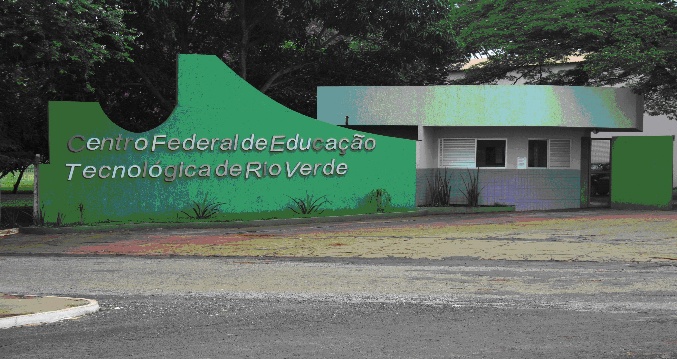 Figura 1 – Imagem da fachada do IFGoiano – Campus Rio Verde - GO (Times New Roman 11, negrito, justificado à esquerda, e espaçamento simples)É responsabilidade dos autores a preparação e envio dos trabalhos no presente formato. Por este motivo, alertamos que observem com atenção a formatação, especialmente gráficos e fotos, quanto à legibilidade, resolução e qualidade.4. CONCLUSÃOIndicar as principais conclusões do trabalho. Os autores devem evitar informar o objetivo do trabalho ou fazer algum resumo do trabalho nesta seção.A conclusão deve conter um texto que deixe claro se os resultados obtidos no trabalho são relevantes para a ciência e/ou sociedade. Como podem contribuir para a melhoria do conhecimento científico? Quais os novos rumos das pesquisas futuras? As frases devem sempre estar baseadas nos dados que foram analisados. Nunca se deve concluir algo em cima de resultados não apresentados nas seções anteriores.Agradecimentos (facultativo)Indicar as fontes de financiamento do trabalho e os colaboradores do trabalho (instituições ou pessoas).REFERÊNCIAS BIBLIOGRÁFICAS (citar todas as referências indicadas no texto)ALMEIDA, D. P.; RESENDE, O.; COSTA, L. M.; MENDES, U. C.; SALES, J. F. Cinética de secagem do feijão adzuki (Vigna angularis). Global Science and Technology, v. 2, n. 1, p. 72-83, 2009.ARAUJO, J. M. Estratégias para o isolamento seletivo de actinomicetos. In: Azevedo, J. L. (Ed.). Ecologia Microbiana. Jaguariúna: EMBRAPA, 1998. Estratégias para o isolamento seletivo de actinomicetos, p. 351-367.COUTINHO, W. M.; SILVA-MANN, R.; VIEIRA, M. G. G. C.; MACHADO, C. F. & MACHADO, J. C. Qualidade sanitária e Fisiológica de sementes de milho submetidas a termoterapia e condicionamento fisiológico. Fitopatologia Brasileira, v. 32, n. 6, p. 458-464. 2007. SAVY FILHO, A. Mamona: Tecnologia Agrícola. Campinas: EMOPI. 2005, p. 105.Unidade Símbolo Símbolo Grandeza MetroMcomprimentocomprimentoQuilogramaKgmassamassaSegundoStempotempoampère A corrente elétrica corrente elétrica kelvin K temperatura termodinâmicatemperatura termodinâmicamol mol quantidade de matériaquantidade de matériacandela cd intensidade luminosaintensidade luminosa